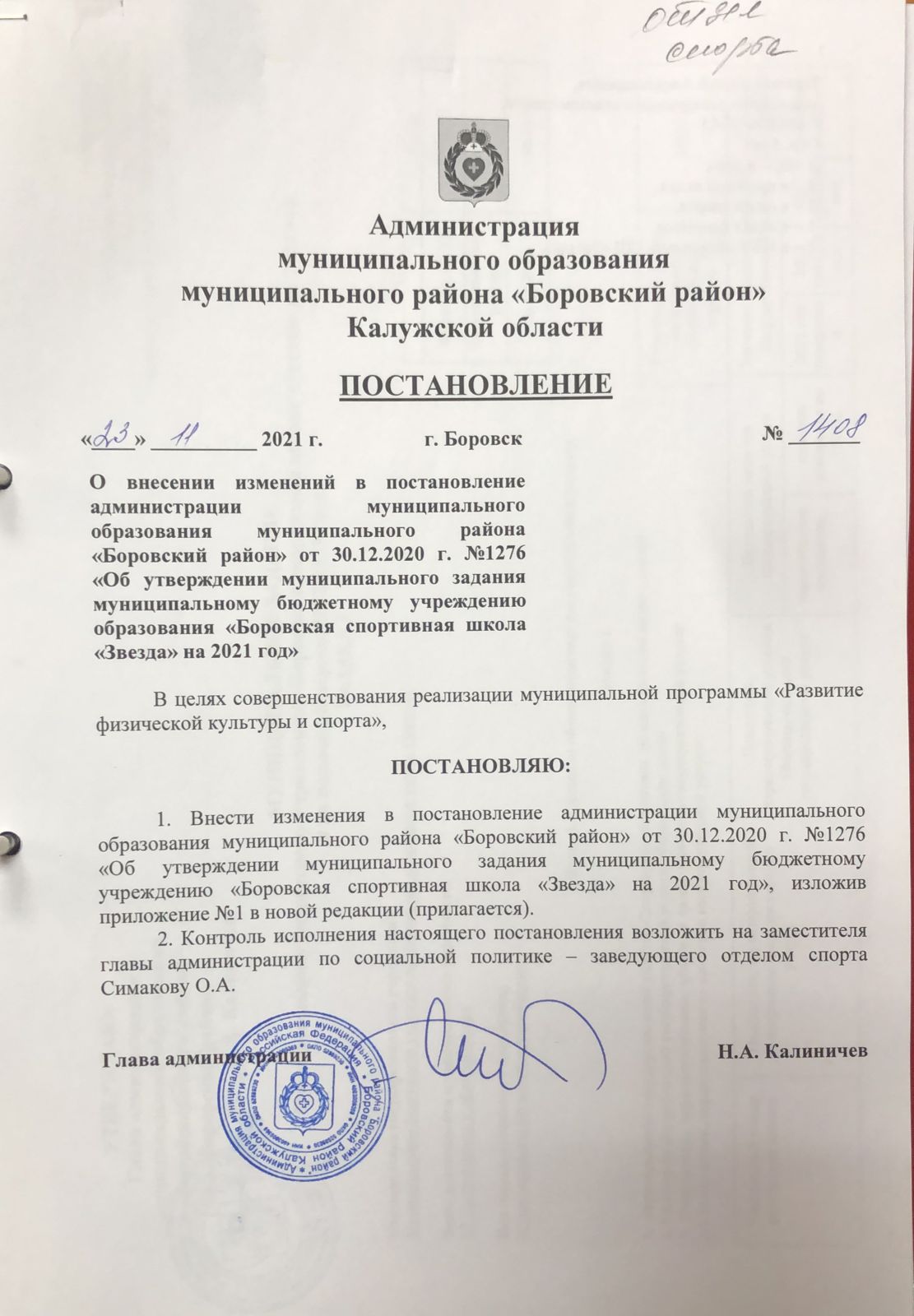 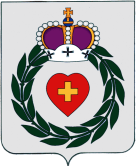 Администрация
муниципального образования муниципального района «Боровский район»Калужской областиПОСТАНОВЛЕНИЕВ целях совершенствования реализации муниципальной программы «Развитие физической культуры и спорта»,ПОСТАНОВЛЯЮ:1. Внести изменения в постановление администрации муниципального образования муниципального района «Боровский район» от 30.12.2020 г. №1276
«Об утверждении муниципального задания муниципальному бюджетному учреждению «Боровская спортивная школа «Звезда» на 2021 год», изложив приложение №1 в новой редакции (прилагается). 2. Контроль исполнения настоящего постановления возложить на заместителя главы администрации по социальной политике – заведующего отделом спорта Симакову О.А.МУНИЦИПАЛЬНОЕ ЗАДАНИЕМуниципальному бюджетному учреждению «Боровская спортивная школа «Звезда» на 2021 год 
и на плановый период 2022-2023 годовРАЗДЕЛ IНаименование государственного учреждения:  Муниципальное бюджетное учреждение «Боровская спортивная школа «Звезда»Виды деятельности муниципального учреждения 55. Деятельность в области спортаВид государственного учреждения: Муниципальное бюджетное учреждениеЧасть 1. Сведения об оказываемых государственных услугахРаздел 1Наименование государственной услуги «Спортивная подготовка  по олимпийским видам спорта»                                                            2. Категории потребителей государственной услуги «Физические лица»3.  Показатели,  характеризующие  объем  и  (или)  качество государственной услуги:3.1. Показатели, характеризующие качество государственной услуги:допустимые  (возможные)  отклонения  от  установленных показателей качества государственной   услуги,   в   пределах  которых  государственное  задание считается выполненным (процентов)  10  %3.2. Показатели, характеризующие объем государственной услуги:Допустимые  (возможные)  отклонения  от  установленных  показателей  объема государственной   услуги,   в   пределах  которых  государственное  задание считается выполненным (процентов) 10 %.4.  Нормативные  правовые  акты, устанавливающие размер платы (цену, тариф) либо порядок ее (его) установления: государственная услуга бесплатная5. Порядок оказания государственной услуги:5.1. Нормативные правовые акты, регулирующие порядок оказания государственной услуги: федеральный закон от 06.10.2003 №131-ФЗ «Об общих принципах организации местного самоуправления», постановление администрации муниципального образования муниципального района «Боровский район» от 21 декабря 2017 года №1577 «О порядке формирования муниципального задания на оказание муниципальных услуг (выполнение работ) в отношении муниципальных учреждений и финансовом обеспечении выполнения муниципального задания», Устав муниципального бюджетного учреждения «Боровская спортивная школа «Звезда» и действующее законодательство Российской Федерации, Калужской области и Боровского района.5.2.  Порядок  информирования  потенциальных  потребителей  государственной услуги:Раздел 2Наименование государственной услуги «Спортивная подготовка  по олимпийским видам спорта»                                                            2. Категории потребителей государственной услуги «Физические лица»3.  Показатели,  характеризующие  объем  и  (или)  качество государственной услуги:3.1. Показатели, характеризующие качество государственной услуги:допустимые  (возможные)  отклонения  от  установленных показателей качества государственной   услуги,   в   пределах  которых  государственное  задание считается выполненным (процентов)  10%.3.2. Показатели, характеризующие объем государственной услуги:Допустимые  (возможные)  отклонения  от  установленных  показателей  объема государственной   услуги,   в   пределах  которых  государственное  задание считается выполненным (процентов) 10%.4.  Нормативные  правовые  акты, устанавливающие размер платы (цену, тариф) либо порядок ее (его) установления: государственная услуга бесплатная5. Порядок оказания государственной услуги:5.1. Нормативные правовые акты, регулирующие порядок оказания государственной услуги: федеральный закон от 06.10.2003 №131-ФЗ «Об общих принципах организации местного самоуправления», постановление администрации муниципального образования муниципального района «Боровский район» от 21 декабря 2017 года №1577 «О порядке формирования муниципального задания на оказание муниципальных услуг (выполнение работ) в отношении муниципальных учреждений и финансовом обеспечении выполнения муниципального задания», Устав муниципального бюджетного учреждения «Боровская спортивная школа «Звезда» и действующее законодательство Российской Федерации, Калужской области и Боровского района.5.2.  Порядок  информирования  потенциальных  потребителей  государственной услуги:Раздел 3Наименование государственной услуги «Спортивная подготовка  по олимпийским видам спорта»                                                            2. Категории потребителей государственной услуги «Физические лица»3.  Показатели,  характеризующие  объем  и  (или)  качество государственной услуги:3.1. Показатели, характеризующие качество государственной услуги:допустимые  (возможные)  отклонения  от  установленных показателей качества государственной   услуги,   в   пределах  которых  государственное  задание считается выполненным (процентов)  10%.3.2. Показатели, характеризующие объем государственной услуги:Допустимые  (возможные)  отклонения  от  установленных  показателей  объема государственной   услуги,   в   пределах  которых  государственное  задание считается выполненным (процентов) 10%.4.  Нормативные  правовые  акты, устанавливающие размер платы (цену, тариф) либо порядок ее (его) установления: государственная услуга бесплатная5. Порядок оказания государственной услуги:5.1. Нормативные правовые акты, регулирующие порядок оказания государственной услуги: федеральный закон от 06.10.2003 №131-ФЗ «Об общих принципах организации местного самоуправления», постановление администрации муниципального образования муниципального района «Боровский район» от 21 декабря 2017 года №1577 «О порядке формирования муниципального задания на оказание муниципальных услуг (выполнение работ) в отношении муниципальных учреждений и финансовом обеспечении выполнения муниципального задания», Устав муниципального бюджетного учреждения «Боровская спортивная школа «Звезда» и действующее законодательство Российской Федерации, Калужской области и Боровского района.5.2.  Порядок  информирования  потенциальных  потребителей  государственной услуги:Раздел 4Наименование государственной услуги «Спортивная подготовка  по олимпийским видам спорта»                                                            2. Категории потребителей государственной услуги «Физические лица»3.  Показатели,  характеризующие  объем  и  (или)  качество государственной услуги:3.1. Показатели, характеризующие качество государственной услуги:допустимые  (возможные)  отклонения  от  установленных показателей качества государственной   услуги,   в   пределах  которых  государственное  задание считается выполненным (процентов)  10%.3.2. Показатели, характеризующие объем государственной услуги:Допустимые  (возможные)  отклонения  от  установленных  показателей  объема государственной   услуги,   в   пределах  которых  государственное  задание считается выполненным (процентов) 10%.4.  Нормативные  правовые  акты, устанавливающие размер платы (цену, тариф) либо порядок ее (его) установления: государственная услуга бесплатная5. Порядок оказания государственной услуги:5.1. Нормативные правовые акты, регулирующие порядок оказания государственной услуги: федеральный закон от 06.10.2003 №131-ФЗ «Об общих принципах организации местного самоуправления», постановление администрации муниципального образования муниципального района «Боровский район» от 21 декабря 2017 года №1577 «О порядке формирования муниципального задания на оказание муниципальных услуг (выполнение работ) в отношении муниципальных учреждений и финансовом обеспечении выполнения муниципального задания», Устав муниципального бюджетного учреждения «Боровская спортивная школа «Звезда»  и действующее законодательство Российской Федерации, Калужской области и Боровского района.5.2.  Порядок  информирования  потенциальных  потребителей  государственной услуги:Раздел 5Наименование государственной услуги «Спортивная подготовка  по олимпийским видам спорта»                                                            2. Категории потребителей государственной услуги «Физические лица»3.  Показатели,  характеризующие  объем  и  (или)  качество государственной услуги:3.1. Показатели, характеризующие качество государственной услуги:допустимые  (возможные)  отклонения  от  установленных показателей качества государственной   услуги,   в   пределах  которых  государственное  задание считается выполненным (процентов)  10%.3.2. Показатели, характеризующие объем государственной услуги:Допустимые  (возможные)  отклонения  от  установленных  показателей  объема государственной   услуги,   в   пределах  которых  государственное  задание считается выполненным (процентов) 10%.4.  Нормативные  правовые  акты, устанавливающие размер платы (цену, тариф) либо порядок ее (его) установления: государственная услуга бесплатная5. Порядок оказания государственной услуги:5.1. Нормативные правовые акты, регулирующие порядок оказания государственной услуги: федеральный закон от 06.10.2003 №131-ФЗ «Об общих принципах организации местного самоуправления», постановление администрации муниципального образования муниципального района «Боровский район» от 21 декабря 2017 года №1577 «О порядке формирования муниципального задания на оказание муниципальных услуг (выполнение работ) в отношении муниципальных учреждений и финансовом обеспечении выполнения муниципального задания», Устав муниципального бюджетного учреждения «Боровская спортивная школа «Звезда»  и действующее законодательство Российской Федерации, Калужской области и Боровского района.5.2.  Порядок  информирования  потенциальных  потребителей  государственной услуги:Раздел 6Наименование государственной услуги «Спортивная подготовка  по олимпийским видам спорта»                                                            2. Категории потребителей государственной услуги «Физические лица»3.  Показатели,  характеризующие  объем  и  (или)  качество государственной услуги:3.1. Показатели, характеризующие качество государственной услуги:допустимые  (возможные)  отклонения  от  установленных показателей качества государственной   услуги,   в   пределах  которых  государственное  задание считается выполненным (процентов)  10%.3.2. Показатели, характеризующие объем государственной услуги:Допустимые  (возможные)  отклонения  от  установленных  показателей  объема государственной   услуги,   в   пределах  которых  государственное  задание считается выполненным (процентов) 10%.4.  Нормативные  правовые  акты, устанавливающие размер платы (цену, тариф) либо порядок ее (его) установления: государственная услуга бесплатная5. Порядок оказания государственной услуги:5.1. Нормативные правовые акты, регулирующие порядок оказания государственной услуги: федеральный закон от 06.10.2003 №131-ФЗ «Об общих принципах организации местного самоуправления», постановление администрации муниципального образования муниципального района «Боровский район» от 21 декабря 2017 года №1577 «О порядке формирования муниципального задания на оказание муниципальных услуг (выполнение работ) в отношении муниципальных учреждений и финансовом обеспечении выполнения муниципального задания», Устав муниципального бюджетного учреждения «Боровская спортивная школа «Звезда»  и действующее законодательство Российской Федерации, Калужской области и Боровского района.5.2.  Порядок  информирования  потенциальных  потребителей  государственной услуги:Раздел 7Наименование государственной услуги «Спортивная подготовка  по олимпийским видам спорта»                                                            2. Категории потребителей государственной услуги «Физические лица»3.  Показатели,  характеризующие  объем  и  (или)  качество государственной услуги:3.1. Показатели, характеризующие качество государственной услуги:допустимые  (возможные)  отклонения  от  установленных показателей качества государственной   услуги,   в   пределах  которых  государственное  задание считается выполненным (процентов)  10%.3.2. Показатели, характеризующие объем государственной услуги:Допустимые  (возможные)  отклонения  от  установленных  показателей  объема государственной   услуги,   в   пределах  которых  государственное  задание считается выполненным (процентов) 10%.4.  Нормативные  правовые  акты, устанавливающие размер платы (цену, тариф) либо порядок ее (его) установления: государственная услуга бесплатная5. Порядок оказания государственной услуги:5.1. Нормативные правовые акты, регулирующие порядок оказания государственной услуги: федеральный закон от 06.10.2003 №131-ФЗ «Об общих принципах организации местного самоуправления», постановление администрации муниципального образования муниципального района «Боровский район» от 21 декабря 2017 года №1577 «О порядке формирования муниципального задания на оказание муниципальных услуг (выполнение работ) в отношении муниципальных учреждений и финансовом обеспечении выполнения муниципального задания», Устав муниципального бюджетного учреждения «Боровская спортивная школа «Звезда»  и действующее законодательство Российской Федерации, Калужской области и Боровского района.5.2.  Порядок  информирования  потенциальных  потребителей  государственной услуги:Раздел 8Наименование государственной услуги «Спортивная подготовка  по олимпийским видам спорта»                                                            2. Категории потребителей государственной услуги «Физические лица»3.  Показатели,  характеризующие  объем  и  (или)  качество государственной услуги:3.1. Показатели, характеризующие качество государственной услуги:допустимые  (возможные)  отклонения  от  установленных показателей качества государственной   услуги,   в   пределах  которых  государственное  задание считается выполненным (процентов)  10%.3.2. Показатели, характеризующие объем государственной услуги:Допустимые  (возможные)  отклонения  от  установленных  показателей  объема государственной   услуги,   в   пределах  которых  государственное  задание считается выполненным (процентов) 10%.4.  Нормативные  правовые  акты, устанавливающие размер платы (цену, тариф) либо порядок ее (его) установления: государственная услуга бесплатная5. Порядок оказания государственной услуги:5.1. Нормативные правовые акты, регулирующие порядок оказания государственной услуги: федеральный закон от 06.10.2003 №131-ФЗ «Об общих принципах организации местного самоуправления», постановление администрации муниципального образования муниципального района «Боровский район» от 21 декабря 2017 года №1577 «О порядке формирования муниципального задания на оказание муниципальных услуг (выполнение работ) в отношении муниципальных учреждений и финансовом обеспечении выполнения муниципального задания», Устав муниципального бюджетного учреждения «Боровская спортивная школа «Звезда» и действующее законодательство Российской Федерации, Калужской области и Боровского района.5.2.  Порядок  информирования  потенциальных  потребителей  государственной услуги:Раздел 9Наименование государственной услуги «Спортивная подготовка по неолимпийским видам спорта»                                                            2. Категории потребителей государственной услуги «Физические лица»3.  Показатели,  характеризующие  объем  и  (или)  качество государственной услуги:3.1. Показатели, характеризующие качество государственной услуги:допустимые  (возможные)  отклонения  от  установленных показателей качества государственной   услуги,   в   пределах  которых  государственное  задание считается выполненным (процентов)  10%.3.2. Показатели, характеризующие объем государственной услуги:Допустимые  (возможные)  отклонения  от  установленных  показателей  объема государственной   услуги,   в   пределах  которых  государственное  задание считается выполненным (процентов) 10%.4.  Нормативные  правовые  акты, устанавливающие размер платы (цену, тариф) либо порядок ее (его) установления: государственная услуга бесплатная5. Порядок оказания государственной услуги:5.1. Нормативные правовые акты, регулирующие порядок оказания государственной услуги: федеральный закон от 06.10.2003 №131-ФЗ «Об общих принципах организации местного самоуправления», постановление администрации муниципального образования муниципального района «Боровский район» от 21 декабря 2017 года №1577 «О порядке формирования муниципального задания на оказание муниципальных услуг (выполнение работ) в отношении муниципальных учреждений и финансовом обеспечении выполнения муниципального задания», Устав муниципального бюджетного учреждения «Боровская спортивная школа «Звезда» и действующее законодательство Российской Федерации, Калужской области и Боровского района.5.2.  Порядок  информирования  потенциальных  потребителей  государственной услуги:Часть IIРаздел 1Наименование работы «Организация и проведение спортивно-оздоровительной работы по развитию физической культуры и спорта среди различных групп населения»                                                            2. Категории потребителей работы «Физические лица»3.  Показатели, характеризующие объем и (или) качество работы:3.1. Показатели, характеризующие качество работы:допустимые (возможные) отклонения от установленных показателей качества работы,   в   пределах  которых  государственное  задание считается выполненным (процентов)  10%.3.2. Показатели, характеризующие объем работы:Допустимые (возможные)  отклонения  от  установленных  показателей  объема работы,   в   пределах  которых  государственное  задание считается выполненным (процентов) 10%.Раздел 2Наименование работы «Проведение тестирования выполнения нормативов испытаний (тестов) комплекса ГТО»                                                            2. Категории потребителей работы «В интересах общества»3.  Показатели,  характеризующие  объем  и  (или)  качество работы:3.1. Показатели, характеризующие качество работы:допустимые  (возможные)  отклонения  от  установленных показателей качества работы,  в  пределах  которых государственное задание считается выполненным (процентов) 10%                     3.2. Показатели, характеризующие объем работы:допустимые  (возможные)  отклонения  от  установленных  показателей  объема работы,  в  пределах  которых государственное задание считается выполненным (процентов) 10%Раздел 3Наименование работы: «Организация и проведение официальных спортивных мероприятий»2. Категории потребителей работы: «В интересах общества»3. Показатели, характеризующие объем и (или) качество работы:3.1. Показатели, характеризующие качество работы:допустимые (возможные) отклонения  от  установленных показателей качества работы,  в  пределах  которых государственное задание считается выполненным (процентов) 10%                     3.2. Показатели, характеризующие объем работы:допустимые  (возможные)  отклонения  от  установленных  показателей  объема работы,  в  пределах  которых государственное задание считается выполненным (процентов) 10%Часть 3. Прочие сведения о государственном (муниципальном) задании Основания для досрочного прекращения выполнения государственного (муниципального) задания:- ликвидация учреждения;- реорганизация учреждения;- исключение государственной услуги из ведомственного перечня государственных (муниципальных) услуг (работ);- иные основания, предусмотренные нормативными правовыми актами. Иная информация, необходимая для выполнения (контроля за выполнением) государственного (муниципального) задания: нет3. Порядок контроля за выполнением государственного задания4. Требования к отчетности о выполнении государственного (муниципального) задания. 4.1. Периодичность представления отчетов о выполнении государственного (муниципального) задания:       - по мере изменения данных.4.2. Сроки представления отчетов о выполнении государственного (муниципального) задания:- ежеквартально в срок до 05 числа месяца, следующего за отчетным кварталом,- предварительный отчет до 05 декабря соответствующего финансового года,- итоговый отчет в срок до 15 января очередного финансового года.  «____» __________ 2021 г.г. Боровск№ _______О внесении изменений в постановление администрации муниципального образования муниципального района «Боровский район» от 30.12.2020 г. №1276 «Об утверждении муниципального задания муниципальному бюджетному учреждению образования «Боровская спортивная школа «Звезда» на 2021 год»Глава администрацииН.А. КалиничевУТВЕРЖДАЮ:Глава администрации муниципального образования муниципального района «Боровский район»________________ Н.А. КалиничевПриложение №1 
к постановлению администрации 
муниципального образования 
муниципального района «Боровский район» 
от «___» __________ 2021 № _____КодыФорма по ОКУД0506001Дата по сводному рееструПо ОКВЭД93.19Уникальный  номер по базовому (отраслевому) перечнюБВ27Уникальный номер реестровой записиПоказатель, характеризующий содержание государственной услугиПоказатель, характеризующий содержание государственной услугиПоказатель, характеризующий содержание государственной услугиПоказатель, характеризующий условия (формы) оказания государственной услугиПоказатель, характеризующий условия (формы) оказания государственной услугиПоказатель качества государственной услугиПоказатель качества государственной услугиПоказатель качества государственной услугиЗначение показателя качества государственной услугиЗначение показателя качества государственной услугиЗначение показателя качества государственной услугиИсточник информации о значении показателя <3>Уникальный номер реестровой записиПоказатель, характеризующий содержание государственной услугиПоказатель, характеризующий содержание государственной услугиПоказатель, характеризующий содержание государственной услугиПоказатель, характеризующий условия (формы) оказания государственной услугиПоказатель, характеризующий условия (формы) оказания государственной услугинаименование показателяединица измерения по ОКЕИединица измерения по ОКЕИ2021 год (очередной финансовый год)2022 год (1-й год планового периода)2023 год (2-й год планового периода)Источник информации о значении показателя <3>Уникальный номер реестровой записиВид спорта(наименование показателя)(наименование показателя)(наименование показателя)(наименование показателя)наименование показателянаименованиекодИсточник информации о значении показателя <3>12345678910111213931900О.99.0.БВ27АА11006Баскетбол--Этап начальной подготовки-Сохранность контингента в ходе тренировочного процессапроцент74450*50*50*Приказ по учреждению931900О.99.0.БВ27АА11006Баскетбол--Этап начальной подготовки-Доля лиц, прошедших спортивную подготовку на этапе начальной подготовки и зачисленных на тренировочный этап (этап спортивной специализации)процент74450**55**60**Приказ по учреждению931900О.99.0.БВ27АА11006Баскетбол--Этап начальной подготовки-Охват лиц, проходящих спортивную подготовку, соревновательной деятельностьюпроцент74470***70***70***Протоколы соревнований, официальные протоколы соревнований931900О.99.0.БВ27АА12006Баскетбол--Тренировочный этап (этап спортивной специализации)-Сохранность контингента в ходе тренировочного процессапроцент74480*80*80*Приказ по учреждению931900О.99.0.БВ27АА12006Баскетбол--Тренировочный этап (этап спортивной специализации)-Охват лиц, проходящих спортивную подготовку, соревновательной деятельностьюпроцент74490***90***90***Протоколы соревнований, протоколы официальных соревнований931900О.99.0.БВ27АА12006Баскетбол--Тренировочный этап (этап спортивной специализации)-Доля лиц, прошедших спортивную подготовку на тренировочном этапе (этапе спортивной специализации) и зачисленных на этап совершенствования спортивного мастерствапроцент744-****-****-****Приказ по учреждению931900О.99.0.БВ27АА12006Баскетбол--Тренировочный этап (этап спортивной специализации)-Доля лиц, проходящих спортивную подготовку, имеющих массовые разряды, спортивные разряды и званияпроцент74480*****80*****80*****Документы о присвоении спортивных званий и разрядовУникальный номер реестровой записиПоказатель, характеризующий содержание государственной услугиПоказатель, характеризующий содержание государственной услугиПоказатель, характеризующий содержание государственной услугиПоказатель, характеризующий условия (формы) оказания государственной услугиПоказатель, характеризующий условия (формы) оказания государственной услугиПоказатель объема государственной услугиПоказатель объема государственной услугиПоказатель объема государственной услугиЗначение показателя объема государственной услугиЗначение показателя объема государственной услугиЗначение показателя объема государственной услугиСреднегодовой размер платы (цена, тариф)Среднегодовой размер платы (цена, тариф)Среднегодовой размер платы (цена, тариф)Источник информации о значении показателя <4>Уникальный номер реестровой записиПоказатель, характеризующий содержание государственной услугиПоказатель, характеризующий содержание государственной услугиПоказатель, характеризующий содержание государственной услугиПоказатель, характеризующий условия (формы) оказания государственной услугиПоказатель, характеризующий условия (формы) оказания государственной услугинаименование показателяединица измерения по ОКЕИединица измерения по ОКЕИ2021 год (очередной финансовый год)2022 год (1-й год планового периода)2023 год (2-й год планового периода)20__ год (очередной финансовый год)20__ год (1-й год планового периода)20__ год (2-й год планового периода)Источник информации о значении показателя <4>Уникальный номер реестровой записиВид спорта(наименование показателя)(наименование показателя)(наименование показателя)(наименование показателя)наименование показателянаименованиекод2021 год (очередной финансовый год)2022 год (1-й год планового периода)2023 год (2-й год планового периода)20__ год (очередной финансовый год)20__ год (1-й год планового периода)20__ год (2-й год планового периода)Источник информации о значении показателя <4>12345678910111213141516931900О.99.0.БВ27АА11006Баскетбол--Этап начальной подготовки-Число лиц, прошедших спортивную подготовку на этапах спортивной подготовкиЧел.792596477---Приказ по учреждению931900О.99.0.БВ27АА12006Баскетбол--Тренировочный этап (этап спортивной специализации)-Число лиц, прошедших спортивную подготовку на этапах спортивной подготовкиЧел.79271212---Приказ по учреждениюНормативный правовой актНормативный правовой актНормативный правовой актНормативный правовой актНормативный правовой актвидпринявший органдатаномернаименование12345-----Способ информированияСостав размещаемой информацииЧастота обновления информации123На информационных стендах учрежденияНаименование учреждения, список отделений, правила приема на спортивную подготовку, минимальный возраст зачисления на спортивную подготовку; данные тренера и т. п.Ежегодно и по мере изменения данныхУникальный  номер по базовому (отраслевому) перечнюБВ27Уникальный номер реестровой записиПоказатель, характеризующий содержание государственной услугиПоказатель, характеризующий содержание государственной услугиПоказатель, характеризующий содержание государственной услугиПоказатель, характеризующий условия (формы) оказания государственной услугиПоказатель, характеризующий условия (формы) оказания государственной услугиПоказатель качества государственной услугиПоказатель качества государственной услугиПоказатель качества государственной услугиЗначение показателя качества государственной услугиЗначение показателя качества государственной услугиЗначение показателя качества государственной услугиИсточник информации о значении показателя <3>Уникальный номер реестровой записиПоказатель, характеризующий содержание государственной услугиПоказатель, характеризующий содержание государственной услугиПоказатель, характеризующий содержание государственной услугиПоказатель, характеризующий условия (формы) оказания государственной услугиПоказатель, характеризующий условия (формы) оказания государственной услугинаименование показателяединица измерения по ОКЕИединица измерения по ОКЕИ2021 год (очередной финансовый год)2022 год (1-й год планового периода)2023 год (2-й год планового периода)Источник информации о значении показателя <3>Уникальный номер реестровой записиВид спорта(наименование показателя)(наименование показателя)(наименование показателя)(наименование показателя)наименование показателянаименованиекодИсточник информации о значении показателя <3>12345678910111213931900О.99.0.БВ27АА26006Бокс--Этап начальной подготовки-Сохранность контингента в ходе тренировочного процессапроцент74450*50*50*Приказ по учреждению931900О.99.0.БВ27АА26006Бокс--Этап начальной подготовки-Доля лиц, прошедших спортивную подготовку на этапе начальной подготовки и зачисленных на тренировочный этаппроцент74450**55**60**Приказ по учреждению931900О.99.0.БВ27АА26006Бокс--Этап начальной подготовки-Охват лиц, проходящих спортивную подготовку, соревновательной деятельностьюпроцент74470***70***70***Протоколы соревнований, официальные протоколы соревнований931900О.99.0.БВ27АА27006Бокс--Этап совершенствования спортивного мастерства-Сохранность контингента в ходе тренировочного процессапроцент74450*50*50*Приказ по учреждению931900О.99.0.БВ27АА27006Бокс--Этап совершенствования спортивного мастерства-Доля лиц, прошедших спортивную подготовку на этапе начальной подготовки и зачисленных на тренировочный этаппроцент74450**55**60**Приказ по учреждению931900О.99.0.БВ27АА27006Бокс--Этап совершенствования спортивного мастерства-Охват лиц, проходящих спортивную подготовку, соревновательной деятельностьюпроцент74470***70***70***Протоколы соревнований, официальные протоколы соревнованийУникальный номер реестровой записиПоказатель, характеризующий содержание государственной услугиПоказатель, характеризующий содержание государственной услугиПоказатель, характеризующий содержание государственной услугиПоказатель, характеризующий условия (формы) оказания государственной услугиПоказатель, характеризующий условия (формы) оказания государственной услугиПоказатель объема государственной услугиПоказатель объема государственной услугиПоказатель объема государственной услугиЗначение показателя объема государственной услугиЗначение показателя объема государственной услугиЗначение показателя объема государственной услугиСреднегодовой размер платы (цена, тариф)Среднегодовой размер платы (цена, тариф)Среднегодовой размер платы (цена, тариф)Источник информации о значении показателя <4>Уникальный номер реестровой записиПоказатель, характеризующий содержание государственной услугиПоказатель, характеризующий содержание государственной услугиПоказатель, характеризующий содержание государственной услугиПоказатель, характеризующий условия (формы) оказания государственной услугиПоказатель, характеризующий условия (формы) оказания государственной услугинаименование показателяединица измерения по ОКЕИединица измерения по ОКЕИ2021 год (очередной финансовый год)2022 год (1-й год планового периода)2023 год (2-й год планового периода)20__ год (очередной финансовый год)20__ год (1-й год планового периода)20__ год (2-й год планового периода)Источник информации о значении показателя <4>Уникальный номер реестровой записиВид спорта(наименование показателя)(наименование показателя)(наименование показателя)(наименование показателя)наименование показателянаименованиекод2021 год (очередной финансовый год)2022 год (1-й год планового периода)2023 год (2-й год планового периода)20__ год (очередной финансовый год)20__ год (1-й год планового периода)20__ год (2-й год планового периода)Источник информации о значении показателя <4>12345678910111213141516931900О.99.0.БВ27АА27006Бокс--Этап начальной подготовки-Число лиц, прошедших спортивную подготовку на этапах спортивной подготовкиЧел.792191919---Приказ по учреждению931900О.99.0.БВ27АА27006Бокс--Этап совершенствования спортивного мастерства-Число лиц, прошедших спортивную подготовку на этапах спортивной подготовкиЧел.792111---Приказ по учреждениюНормативный правовой актНормативный правовой актНормативный правовой актНормативный правовой актНормативный правовой актвидпринявший органдатаномернаименование12345-----Способ информированияСостав размещаемой информацииЧастота обновления информации123На информационных стендах учрежденияНаименование учреждения, список отделений, правила приема на спортивную подготовку, минимальный возраст зачисления на спортивную подготовку; данные тренера и т. п.Ежегодно и по мере изменения данныхУникальный  номер по базовому (отраслевому) перечнюБВ27Уникальный номер реестровой записиПоказатель, характеризующий содержание государственной услугиПоказатель, характеризующий содержание государственной услугиПоказатель, характеризующий содержание государственной услугиПоказатель, характеризующий условия (формы) оказания государственной услугиПоказатель, характеризующий условия (формы) оказания государственной услугиПоказатель качества государственной услугиПоказатель качества государственной услугиПоказатель качества государственной услугиЗначение показателя качества государственной услугиЗначение показателя качества государственной услугиЗначение показателя качества государственной услугиИсточник информации о значении показателя <3>Уникальный номер реестровой записиПоказатель, характеризующий содержание государственной услугиПоказатель, характеризующий содержание государственной услугиПоказатель, характеризующий содержание государственной услугиПоказатель, характеризующий условия (формы) оказания государственной услугиПоказатель, характеризующий условия (формы) оказания государственной услугинаименование показателяединица измерения по ОКЕИединица измерения по ОКЕИ2021 год (очередной финансовый год)2022 год (1-й год планового периода)2023 год (2-й год планового периода)Источник информации о значении показателя <3>Уникальный номер реестровой записиВид спорта(наименование показателя)(наименование показателя)(наименование показателя)(наименование показателя)наименование показателянаименованиекодИсточник информации о значении показателя <3>12345678910111213931900О.99.0.БВ27АА56006Волейбол--Этап начальной подготовки-Сохранность контингента в ходе тренировочного процессапроцент74450*50*50*Приказ по учреждению931900О.99.0.БВ27АА56006Волейбол--Этап начальной подготовки-Доля лиц, прошедших спортивную подготовку на этапе начальной подготовки и зачисленных на тренировочный этаппроцент74450**55**60**Приказ по учреждению931900О.99.0.БВ27АА56006Волейбол--Этап начальной подготовки-Охват лиц, проходящих спортивную подготовку, соревновательной деятельностьюпроцент74470***70***70***Протоколы соревнований, официальные протоколы соревнований931900О.99.0.БВ27АА57006Волейбол--Тренировочный этап (этап спортивной специализации)-Сохранность контингента в ходе тренировочного процессапроцент74480*80*80*Приказ по учреждению931900О.99.0.БВ27АА57006Волейбол--Тренировочный этап (этап спортивной специализации)-Охват лиц, проходящих спортивную подготовку, соревновательной деятельностьюпроцент74490***90***90***Протоколы соревнований, протоколы официальных соревнований931900О.99.0.БВ27АА57006Волейбол--Тренировочный этап (этап спортивной специализации)-Доля лиц, прошедших спорт подготовку на тренировочном этапе (этапе спортивной специализации) и зачисленных на этап совершенствования спортивного мастерствапроцент744-****-****-****Приказ по учреждению931900О.99.0.БВ27АА57006Волейбол--Тренировочный этап (этап спортивной специализации)-Доля лиц, проходящих спорт подготовку, имеющих массовые разряды, спортивные разряды и званияпроцент74480*****80*****80*****Документы о присвоении спортивных званий и разрядовУникальный номер реестровой записиПоказатель, характеризующий содержание государственной услугиПоказатель, характеризующий содержание государственной услугиПоказатель, характеризующий содержание государственной услугиПоказатель, характеризующий условия (формы) оказания государственной услугиПоказатель, характеризующий условия (формы) оказания государственной услугиПоказатель объема государственной услугиПоказатель объема государственной услугиПоказатель объема государственной услугиЗначение показателя объема государственной услугиЗначение показателя объема государственной услугиЗначение показателя объема государственной услугиСреднегодовой размер платы (цена, тариф)Среднегодовой размер платы (цена, тариф)Среднегодовой размер платы (цена, тариф)Источник информации о значении показателя <4>Уникальный номер реестровой записиПоказатель, характеризующий содержание государственной услугиПоказатель, характеризующий содержание государственной услугиПоказатель, характеризующий содержание государственной услугиПоказатель, характеризующий условия (формы) оказания государственной услугиПоказатель, характеризующий условия (формы) оказания государственной услугинаименование показателяединица измерения по ОКЕИединица измерения по ОКЕИ2021 год (очередной финансовый год)2022 год (1-й год планового периода)2023 год (2-й год планового периода)20__ год (очередной финансовый год)20__ год (1-й год планового периода)20__ год (2-й год планового периода)Источник информации о значении показателя <4>Уникальный номер реестровой записиВид спорта(наименование показателя)(наименование показателя)(наименование показателя)(наименование показателя)наименование показателянаименованиекод2021 год (очередной финансовый год)2022 год (1-й год планового периода)2023 год (2-й год планового периода)20__ год (очередной финансовый год)20__ год (1-й год планового периода)20__ год (2-й год планового периода)Источник информации о значении показателя <4>12345678910111213141516931900О.99.0.БВ27АА56006Волейбол--Этап начальной подготовки-Число лиц, прошедших спортивную подготовку на этапах спортивной подготовкиЧел.792224450---Приказ по учреждению931900О.99.0.БВ27АА57006Волейбол--Тренировочный этап (этап спортивной специализации)-Число лиц, прошедших спортивную подготовку на этапах спортивной подготовкиЧел.792474949---Приказ по учреждениюНормативный правовой актНормативный правовой актНормативный правовой актНормативный правовой актНормативный правовой актвидпринявший органдатаномернаименование12345-----Способ информированияСостав размещаемой информацииЧастота обновления информации123На информационных стендах учрежденияНаименование учреждения, список отделений, правила приема на спортивную подготовку, минимальный возраст зачисления на спортивную подготовку; данные тренера и т. п.Ежегодно и по мере изменения данныхУникальный  номер по базовому (отраслевому) перечнюБВ27Уникальный номер реестровой записиПоказатель, характеризующий содержание государственной услугиПоказатель, характеризующий содержание государственной услугиПоказатель, характеризующий содержание государственной услугиПоказатель, характеризующий условия (формы) оказания государственной услугиПоказатель, характеризующий условия (формы) оказания государственной услугиПоказатель качества государственной услугиПоказатель качества государственной услугиПоказатель качества государственной услугиЗначение показателя качества государственной услугиЗначение показателя качества государственной услугиЗначение показателя качества государственной услугиИсточник информации о значении показателя <3>Уникальный номер реестровой записиПоказатель, характеризующий содержание государственной услугиПоказатель, характеризующий содержание государственной услугиПоказатель, характеризующий содержание государственной услугиПоказатель, характеризующий условия (формы) оказания государственной услугиПоказатель, характеризующий условия (формы) оказания государственной услугинаименование показателяединица измерения по ОКЕИединица измерения по ОКЕИ2021 год (очередной финансовый год)2022 год (1-й год планового периода)2023 год (2-й год планового периода)Источник информации о значении показателя <3>Уникальный номер реестровой записиВид спорта(наименование показателя)(наименование показателя)(наименование показателя)(наименование показателя)наименование показателянаименованиекодИсточник информации о значении показателя <3>12345678910111213931900О.99.0.БВ27АА86006Дзюдо--Этап начальной подготовки-Сохранность контингента в ходе тренировочного процессапроцент74450*50*50*Приказ по учреждению931900О.99.0.БВ27АА86006Дзюдо--Этап начальной подготовки-Доля лиц, прошедших спортивную подготовку на этапе начальной подготовки и зачисленных на тренировочный этаппроцент74450**55**60**Приказ по учреждению931900О.99.0.БВ27АА86006Дзюдо--Этап начальной подготовки-Охват лиц, проходящих спортивную подготовку, соревновательной деятельностьюпроцент74470***70***70***Протоколы соревнований, официальные протоколы соревнований931900О.99.0.БВ27АА87006Дзюдо--Тренировочный этап (этап спортивной специализации)-Сохранность контингента в ходе тренировочного процессапроцент74480*80*80*Приказ по учреждению931900О.99.0.БВ27АА87006Дзюдо--Тренировочный этап (этап спортивной специализации)-Охват лиц, проходящих спортивную подготовку, соревновательной деятельностьюпроцент74490***90***90***Протоколы соревнований, протоколы официальных соревнований931900О.99.0.БВ27АА87006Дзюдо--Тренировочный этап (этап спортивной специализации)-Доля лиц, прошедших спорт подготовку на тренировочном этапе (этапе спортивной специализации) и зачисленных на этап совершенствования спортивного мастерствапроцент744-****-****-****Приказ по учреждению931900О.99.0.БВ27АА87006Дзюдо--Тренировочный этап (этап спортивной специализации)-Доля лиц, проходящих спорт подготовку, имеющих массовые разряды, спортивные разряды и званияпроцент74480*****80*****80*****Документы о присвоении спортивных званий и разрядовУникальный номер реестровой записиПоказатель, характеризующий содержание государственной услугиПоказатель, характеризующий содержание государственной услугиПоказатель, характеризующий содержание государственной услугиПоказатель, характеризующий условия (формы) оказания государственной услугиПоказатель, характеризующий условия (формы) оказания государственной услугиПоказатель объема государственной услугиПоказатель объема государственной услугиПоказатель объема государственной услугиЗначение показателя объема государственной услугиЗначение показателя объема государственной услугиЗначение показателя объема государственной услугиСреднегодовой размер платы (цена, тариф)Среднегодовой размер платы (цена, тариф)Среднегодовой размер платы (цена, тариф)Источник информации о значении показателя <4>Уникальный номер реестровой записиПоказатель, характеризующий содержание государственной услугиПоказатель, характеризующий содержание государственной услугиПоказатель, характеризующий содержание государственной услугиПоказатель, характеризующий условия (формы) оказания государственной услугиПоказатель, характеризующий условия (формы) оказания государственной услугинаименование показателяединица измерения по ОКЕИединица измерения по ОКЕИ2021 год (очередной финансовый год)2022год (1-й год планового периода)2023 год (2-й год планового периода)20__ год (очередной финансовый год)20__ год (1-й год планового периода)20__ год (2-й год планового периода)Источник информации о значении показателя <4>Уникальный номер реестровой записиВид спорта(наименование показателя)(наименование показателя)(наименование показателя)(наименование показателя)наименование показателянаименованиекод2021 год (очередной финансовый год)2022год (1-й год планового периода)2023 год (2-й год планового периода)20__ год (очередной финансовый год)20__ год (1-й год планового периода)20__ год (2-й год планового периода)Источник информации о значении показателя <4>12345678910111213141516931900О.99.0.БВ27АА86006Дзюдо--Этап начальной подготовки-Число лиц, прошедших спортивную подготовку на этапах спортивной подготовкиЧел.792222527---Приказ по учреждению931900О.99.0.БВ27АА87006Дзюдо--Тренировочный этап (этап спортивной специализации)-Число лиц, прошедших спортивную подготовку на этапах спортивной подготовкиЧел.792111317---Приказ по учреждениюНормативный правовой актНормативный правовой актНормативный правовой актНормативный правовой актНормативный правовой актвидпринявший органдатаномернаименование12345-----Способ информированияСостав размещаемой информацииЧастота обновления информации123На информационных стендах учрежденияНаименование учреждения, список отделений, правила приема на спортивную подготовку, минимальный возраст зачисления на спортивную подготовку; данные тренера и т. п.Ежегодно и по мере изменения данныхУникальный  номер по базовому (отраслевому) перечнюБВ27Уникальный номер реестровой записиПоказатель, характеризующий содержание государственной услугиПоказатель, характеризующий содержание государственной услугиПоказатель, характеризующий содержание государственной услугиПоказатель, характеризующий условия (формы) оказания государственной услугиПоказатель, характеризующий условия (формы) оказания государственной услугиПоказатель качества государственной услугиПоказатель качества государственной услугиПоказатель качества государственной услугиЗначение показателя качества государственной услугиЗначение показателя качества государственной услугиЗначение показателя качества государственной услугиИсточник информации о значении показателя <3>Уникальный номер реестровой записиПоказатель, характеризующий содержание государственной услугиПоказатель, характеризующий содержание государственной услугиПоказатель, характеризующий содержание государственной услугиПоказатель, характеризующий условия (формы) оказания государственной услугиПоказатель, характеризующий условия (формы) оказания государственной услугинаименование показателяединица измерения по ОКЕИединица измерения по ОКЕИ2021 год (очередной финансовый год)2022 год (1-й год планового периода)2023 год (2-й год планового периода)Источник информации о значении показателя <3>Уникальный номер реестровой записиВид спорта(наименование показателя)(наименование показателя)(наименование показателя)(наименование показателя)наименование показателянаименованиекодИсточник информации о значении показателя <3>12345678910111213931900О.99.0.БВ27АБ16006Лыжные гонки--Этап начальной подготовки-Сохранность контингента в ходе тренировочного процессапроцент74450*50*50*Приказ по учреждению931900О.99.0.БВ27АБ16006Лыжные гонки--Этап начальной подготовки-Доля лиц, прошедших спортивную подготовку на этапе начальной подготовки и зачисленных на тренировочный этаппроцент74450**55**60**Приказ по учреждению931900О.99.0.БВ27АБ16006Лыжные гонки--Этап начальной подготовки-Охват лиц, проходящих спортивную подготовку, соревновательной деятельностьюпроцент74470***70***70***Протоколы соревнований, официальные протоколы соревнований931900О.99.0.БВ27АБ17006Лыжные гонки--Тренировочный этап (этап спортивной специализации)-Сохранность контингента в ходе тренировочного процессапроцент74480*80*80*Приказ по учреждению931900О.99.0.БВ27АБ17006Лыжные гонки--Тренировочный этап (этап спортивной специализации)-Охват лиц, проходящих спортивную подготовку, соревновательной деятельностьюпроцент74490***90***90***Протоколы соревнований, протоколы официальных соревнований931900О.99.0.БВ27АБ17006Лыжные гонки--Тренировочный этап (этап спортивной специализации)-Доля лиц, прошедших спорт подготовку на тренировочном этапе (этапе спортивной специализации) и зачисленных на этап совершенствования спортивного мастерствапроцент744-****-****-****Приказ по учреждению931900О.99.0.БВ27АБ17006Лыжные гонки--Тренировочный этап (этап спортивной специализации)-Доля лиц, проходящих спорт подготовку, имеющих массовые разряды, спортивные разряды и званияпроцент74480*****80*****80*****Документы о присвоении спортивных званий и разрядовУникальный номер реестровой записиПоказатель, характеризующий содержание государственной услугиПоказатель, характеризующий содержание государственной услугиПоказатель, характеризующий содержание государственной услугиПоказатель, характеризующий условия (формы) оказания государственной услугиПоказатель, характеризующий условия (формы) оказания государственной услугиПоказатель объема государственной услугиПоказатель объема государственной услугиПоказатель объема государственной услугиЗначение показателя объема государственной услугиЗначение показателя объема государственной услугиЗначение показателя объема государственной услугиСреднегодовой размер платы (цена, тариф)Среднегодовой размер платы (цена, тариф)Среднегодовой размер платы (цена, тариф)Источник информации о значении показателя <4>Уникальный номер реестровой записиПоказатель, характеризующий содержание государственной услугиПоказатель, характеризующий содержание государственной услугиПоказатель, характеризующий содержание государственной услугиПоказатель, характеризующий условия (формы) оказания государственной услугиПоказатель, характеризующий условия (формы) оказания государственной услугинаименование показателяединица измерения по ОКЕИединица измерения по ОКЕИ2021 год (очередной финансовый год)2022 год (1-й год планового периода)2023 год (2-й год планового периода)20__ год (очередной финансовый год)20__ год (1-й год планового периода)20__ год (2-й год планового периода)Источник информации о значении показателя <4>Уникальный номер реестровой записиВид спорта(наименование показателя)(наименование показателя)(наименование показателя)(наименование показателя)наименование показателянаименованиекод2021 год (очередной финансовый год)2022 год (1-й год планового периода)2023 год (2-й год планового периода)20__ год (очередной финансовый год)20__ год (1-й год планового периода)20__ год (2-й год планового периода)Источник информации о значении показателя <4>12345678910111213141516931900О.99.0.БВ27АБ16006Лыжные гонки--Этап начальной подготовки-Число лиц, прошедших спортивную подготовку на этапах спортивной подготовкиЧел.79271030---Приказ по учреждению931900О.99.0.БВ27АБ17006Лыжные гонки--Тренировочный этап (этап спортивной специализации)-Число лиц, прошедших спортивную подготовку на этапах спортивной подготовкиЧел.79271012---Приказ по учреждениюНормативный правовой актНормативный правовой актНормативный правовой актНормативный правовой актНормативный правовой актвидпринявший органдатаномернаименование12345-----Способ информированияСостав размещаемой информацииЧастота обновления информации123На информационных стендах учрежденияНаименование учреждения, список отделений, правила приема на спортивную подготовку, минимальный возраст зачисления на спортивную подготовку; данные тренера и т. п.Ежегодно и по мере изменения данныхУникальный  номер по базовому (отраслевому) перечнюБВ27Уникальный номер реестровой записиПоказатель, характеризующий содержание государственной услугиПоказатель, характеризующий содержание государственной услугиПоказатель, характеризующий содержание государственной услугиПоказатель, характеризующий условия (формы) оказания государственной услугиПоказатель, характеризующий условия (формы) оказания государственной услугиПоказатель качества государственной услугиПоказатель качества государственной услугиПоказатель качества государственной услугиЗначение показателя качества государственной услугиЗначение показателя качества государственной услугиЗначение показателя качества государственной услугиИсточник информации о значении показателя <3>Уникальный номер реестровой записиПоказатель, характеризующий содержание государственной услугиПоказатель, характеризующий содержание государственной услугиПоказатель, характеризующий содержание государственной услугиПоказатель, характеризующий условия (формы) оказания государственной услугиПоказатель, характеризующий условия (формы) оказания государственной услугинаименование показателяединица измерения по ОКЕИединица измерения по ОКЕИ2021 год (очередной финансовый год)2022 год (1-й год планового периода)2023 год (2-й год планового периода)Источник информации о значении показателя <3>Уникальный номер реестровой записиВид спорта(наименование показателя)(наименование показателя)(наименование показателя)(наименование показателя)наименование показателянаименованиекодИсточник информации о значении показателя <3>12345678910111213931900О.99.0.БВ27АБ21006Настольный теннис--Этап начальной подготовки-Сохранность контингента в ходе тренировочного процессапроцент74450*50*50*Приказ по учреждению931900О.99.0.БВ27АБ21006Настольный теннис--Этап начальной подготовки-Доля лиц, прошедших спортивную подготовку на этапе начальной подготовки и зачисленных на тренировочный этаппроцент74450**55**60**Приказ по учреждению931900О.99.0.БВ27АБ21006Настольный теннис--Этап начальной подготовки-Охват лиц, проходящих спортивную подготовку, соревновательной деятельностьюпроцент74470***70***70***Протоколы соревнований, официальные протоколы соревнований931900О.99.0.БВ27АБ22006Настольный теннис--Тренировочный этап (этап спортивной специализации)-Сохранность контингента в ходе тренировочного процессапроцент74480*80*80*Приказ по учреждению931900О.99.0.БВ27АБ22006Настольный теннис--Тренировочный этап (этап спортивной специализации)-Охват лиц, проходящих спортивную подготовку, соревновательной деятельностьюпроцент74490***90***90***Протоколы соревнований, протоколы официальных соревнований931900О.99.0.БВ27АБ22006Настольный теннис--Тренировочный этап (этап спортивной специализации)-Доля лиц, прошедших спорт подготовку на тренировочном этапе (этапе спортивной специализации) и зачисленных на этап совершенствования спортивного мастерствапроцент744-****-****-****Приказ по учреждению931900О.99.0.БВ27АБ22006Настольный теннис--Тренировочный этап (этап спортивной специализации)-Доля лиц, проходящих спорт подготовку, имеющих массовые разряды, спортивные разряды и званияпроцент74480*****80*****80*****Документы о присвоении спортивных званий и разрядовУникальный номер реестровой записиПоказатель, характеризующий содержание государственной услугиПоказатель, характеризующий содержание государственной услугиПоказатель, характеризующий содержание государственной услугиПоказатель, характеризующий условия (формы) оказания государственной услугиПоказатель, характеризующий условия (формы) оказания государственной услугиПоказатель объема государственной услугиПоказатель объема государственной услугиПоказатель объема государственной услугиЗначение показателя объема государственной услугиЗначение показателя объема государственной услугиЗначение показателя объема государственной услугиСреднегодовой размер платы (цена, тариф)Среднегодовой размер платы (цена, тариф)Среднегодовой размер платы (цена, тариф)Источник информации о значении показателя <4>Уникальный номер реестровой записиПоказатель, характеризующий содержание государственной услугиПоказатель, характеризующий содержание государственной услугиПоказатель, характеризующий содержание государственной услугиПоказатель, характеризующий условия (формы) оказания государственной услугиПоказатель, характеризующий условия (формы) оказания государственной услугинаименование показателяединица измерения по ОКЕИединица измерения по ОКЕИ2021 год (очередной финансовый год)2022 год (1-й год планового периода)2023 год (2-й год планового периода)20__ год (очередной финансовый год)20__ год (1-й год планового периода)20__ год (2-й год планового периода)Источник информации о значении показателя <4>Уникальный номер реестровой записиВид спорта(наименование показателя)(наименование показателя)(наименование показателя)(наименование показателя)наименование показателянаименованиекод2021 год (очередной финансовый год)2022 год (1-й год планового периода)2023 год (2-й год планового периода)20__ год (очередной финансовый год)20__ год (1-й год планового периода)20__ год (2-й год планового периода)Источник информации о значении показателя <4>12345678910111213141516931900О.99.0.БВ27АБ21006Настольный теннис--Этап начальной подготовки-Число лиц, прошедших спортивную подготовку на этапах спортивной подготовкиЧел.792354362---Приказ по учреждению931900О.99.0.БВ27АБ22006Настольный теннис--Тренировочный этап (этап спортивной специализации)-Число лиц, прошедших спортивную подготовку на этапах спортивной подготовкиЧел.792172020---Приказ по учреждениюНормативный правовой актНормативный правовой актНормативный правовой актНормативный правовой актНормативный правовой актвидпринявший органдатаномернаименование12345-----Способ информированияСостав размещаемой информацииЧастота обновления информации123На информационных стендах учрежденияНаименование учреждения, список отделений, правила приема на спортивную подготовку, минимальный возраст зачисления на спортивную подготовку; данные тренера и т. п.Ежегодно и по мере изменения данныхУникальный  номер по базовому (отраслевому) перечнюБВ27Уникальный номер реестровой записиПоказатель, характеризующий содержание государственной услугиПоказатель, характеризующий содержание государственной услугиПоказатель, характеризующий содержание государственной услугиПоказатель, характеризующий условия (формы) оказания государственной услугиПоказатель, характеризующий условия (формы) оказания государственной услугиПоказатель качества государственной услугиПоказатель качества государственной услугиПоказатель качества государственной услугиЗначение показателя качества государственной услугиЗначение показателя качества государственной услугиЗначение показателя качества государственной услугиИсточник информации о значении показателя <3>Уникальный номер реестровой записиПоказатель, характеризующий содержание государственной услугиПоказатель, характеризующий содержание государственной услугиПоказатель, характеризующий содержание государственной услугиПоказатель, характеризующий условия (формы) оказания государственной услугиПоказатель, характеризующий условия (формы) оказания государственной услугинаименование показателяединица измерения по ОКЕИединица измерения по ОКЕИ2021 год (очередной финансовый год)2022 год (1-й год планового периода)2023год (2-й год планового периода)Источник информации о значении показателя <3>Уникальный номер реестровой записиВид спорта(наименование показателя)(наименование показателя)(наименование показателя)(наименование показателя)наименование показателянаименованиекодИсточник информации о значении показателя <3>12345678910111213931900О.99.0.БВ27АВ17006Тяжелая атлетика--Тренировочный этап (этап спортивной специализации)-Сохранность контингента в ходе тренировочного процессапроцент74480*80*80*Приказ по учреждению931900О.99.0.БВ27АВ17006Тяжелая атлетика--Тренировочный этап (этап спортивной специализации)-Охват лиц, проходящих спортивную подготовку, соревновательной деятельностьюпроцент74490***90***90***Протоколы соревнований, протоколы официальных соревнований931900О.99.0.БВ27АВ17006Тяжелая атлетика--Тренировочный этап (этап спортивной специализации)-Доля лиц, прошедших спорт подготовку на тренировочном этапе (этапе спортивной специализации) и зачисленных на этап совершенствования спортивного мастерствапроцент744-****-****-****Приказ по учреждению931900О.99.0.БВ27АВ17006Тяжелая атлетика--Тренировочный этап (этап спортивной специализации)-Доля лиц, проходящих спорт подготовку, имеющих массовые разряды, спортивные разряды и званияпроцент74480*****80*****80*****Документы о присвоении спортивных званий и разрядов931900О.99.0.БВ27АВ18006Тяжелая атлетика--Этап совершенствования спортивного мастерства-Сохранность контингента в ходе тренировочного процессапроцент74480*80*80*Приказ по учреждению931900О.99.0.БВ27АВ18006Тяжелая атлетика--Этап совершенствования спортивного мастерства-Охват лиц, проходящих спортивную подготовку, соревновательной деятельностьюпроцент74490***90***90***Протоколы соревнований, протоколы официальных соревнований931900О.99.0.БВ27АВ18006Тяжелая атлетика--Этап совершенствования спортивного мастерства-Доля лиц, прошедших спорт подготовку на тренировочном этапе (этапе спортивной специализации) и зачисленных на этап совершенствования спортивного мастерствапроцент744-****-****-****Приказ по учреждению931900О.99.0.БВ27АВ18006Тяжелая атлетика--Этап совершенствования спортивного мастерства-Доля лиц, проходящих спорт подготовку, имеющих массовые разряды, спортивные разряды и званияпроцент74480*****80*****80*****Документы о присвоении спортивных званий и разрядовУникальный номер реестровой записиПоказатель, характеризующий содержание государственной услугиПоказатель, характеризующий содержание государственной услугиПоказатель, характеризующий содержание государственной услугиПоказатель, характеризующий условия (формы) оказания государственной услугиПоказатель, характеризующий условия (формы) оказания государственной услугиПоказатель объема государственной услугиПоказатель объема государственной услугиПоказатель объема государственной услугиЗначение показателя объема государственной услугиЗначение показателя объема государственной услугиЗначение показателя объема государственной услугиСреднегодовой размер платы (цена, тариф)Среднегодовой размер платы (цена, тариф)Среднегодовой размер платы (цена, тариф)Источник информации о значении показателя <4>Уникальный номер реестровой записиПоказатель, характеризующий содержание государственной услугиПоказатель, характеризующий содержание государственной услугиПоказатель, характеризующий содержание государственной услугиПоказатель, характеризующий условия (формы) оказания государственной услугиПоказатель, характеризующий условия (формы) оказания государственной услугинаименование показателяединица измерения по ОКЕИединица измерения по ОКЕИ2020 год (очередной финансовый год)2021 год (1-й год планового периода)2022 год (2-й год планового периода)20__ год (очередной финансовый год)20__ год (1-й год планового периода)20__ год (2-й год планового периода)Источник информации о значении показателя <4>Уникальный номер реестровой записиВид спорта(наименование показателя)(наименование показателя)(наименование показателя)(наименование показателя)наименование показателянаименованиекод2020 год (очередной финансовый год)2021 год (1-й год планового периода)2022 год (2-й год планового периода)20__ год (очередной финансовый год)20__ год (1-й год планового периода)20__ год (2-й год планового периода)Источник информации о значении показателя <4>12345678910111213141516931900О.99.0.БВ27АВ17006Тяжелая атлетика--Тренировочный этап (этап спортивной специализации)-Число лиц, прошедших спортивную подготовку на этапах спортивной подготовкиЧел.79261015---Приказ по учреждению931900О.99.0.БВ27АВ18006Тяжелая атлетика--Этап совершенствования спортивного мастерства-Число лиц, прошедших спортивную подготовку на этапах спортивной подготовкиЧел.792111---Приказ по учреждениюНормативный правовой актНормативный правовой актНормативный правовой актНормативный правовой актНормативный правовой актвидпринявший органдатаномернаименование12345-----Способ информированияСостав размещаемой информацииЧастота обновления информации123На информационных стендах учрежденияНаименование учреждения, список отделений, правила приема на спортивную подготовку, минимальный возраст зачисления на спортивную подготовку; данные тренера и т. п.Ежегодно и по мере изменения данныхУникальный  номер по базовому (отраслевому) перечнюБВ27Уникальный номер реестровой записиПоказатель, характеризующий содержание государственной услугиПоказатель, характеризующий содержание государственной услугиПоказатель, характеризующий содержание государственной услугиПоказатель, характеризующий условия (формы) оказания государственной услугиПоказатель, характеризующий условия (формы) оказания государственной услугиПоказатель качества государственной услугиПоказатель качества государственной услугиПоказатель качества государственной услугиЗначение показателя качества государственной услугиЗначение показателя качества государственной услугиЗначение показателя качества государственной услугиИсточник информации о значении показателя <3>Уникальный номер реестровой записиПоказатель, характеризующий содержание государственной услугиПоказатель, характеризующий содержание государственной услугиПоказатель, характеризующий содержание государственной услугиПоказатель, характеризующий условия (формы) оказания государственной услугиПоказатель, характеризующий условия (формы) оказания государственной услугинаименование показателяединица измерения по ОКЕИединица измерения по ОКЕИ2021 год (очередной финансовый год)2022 год (1-й год планового периода)2023 год (2-й год планового периода)Источник информации о значении показателя <3>Уникальный номер реестровой записиВид спорта(наименование показателя)(наименование показателя)(наименование показателя)(наименование показателя)наименование показателянаименованиекодИсточник информации о значении показателя <3>12345678910111213931900О.99.0.БВ27АВ36006Футбол--Этап начальной подготовки-Сохранность контингента в ходе тренировочного процессапроцент74450*50*50*Приказ по учреждению931900О.99.0.БВ27АВ36006Футбол--Этап начальной подготовки-Доля лиц, прошедших спортивную подготовку на этапе начальной подготовки и зачисленных на тренировочный этаппроцент74450**55**60**Приказ по учреждению931900О.99.0.БВ27АВ36006Футбол--Этап начальной подготовки-Охват лиц, проходящих спортивную подготовку, соревновательной деятельностьюпроцент74470***70***70***Протоколы соревнований, официальные протоколы соревнований931900О.99.0.БВ27АВ37006Футбол--Тренировочный этап (этап спортивной специализации)-Сохранность контингента в ходе тренировочного процессапроцент74480*80*80*Приказ по учреждению931900О.99.0.БВ27АВ37006Футбол--Тренировочный этап (этап спортивной специализации)-Охват лиц, проходящих спортивную подготовку, соревновательной деятельностьюпроцент74490***90***90***Протоколы соревнований, протоколы официальных соревнований931900О.99.0.БВ27АВ37006Футбол--Тренировочный этап (этап спортивной специализации)-Доля лиц, прошедших спорт подготовку на тренировочном этапе (этапе спортивной специализации) и зачисленных на этап совершенствования спортивного мастерствапроцент744-****-****-****Приказ по учреждению931900О.99.0.БВ27АВ37006Футбол--Тренировочный этап (этап спортивной специализации)-Доля лиц, проходящих спорт подготовку, имеющих массовые разряды, спортивные разряды и званияпроцент74480*****80*****80*****Документы о присвоении спортивных званий и разрядовУникальный номер реестровой записиПоказатель, характеризующий содержание государственной услугиПоказатель, характеризующий содержание государственной услугиПоказатель, характеризующий содержание государственной услугиПоказатель, характеризующий условия (формы) оказания государственной услугиПоказатель, характеризующий условия (формы) оказания государственной услугиПоказатель объема государственной услугиПоказатель объема государственной услугиПоказатель объема государственной услугиЗначение показателя объема государственной услугиЗначение показателя объема государственной услугиЗначение показателя объема государственной услугиСреднегодовой размер платы (цена, тариф)Среднегодовой размер платы (цена, тариф)Среднегодовой размер платы (цена, тариф)Источник информации о значении показателя <4>Уникальный номер реестровой записиПоказатель, характеризующий содержание государственной услугиПоказатель, характеризующий содержание государственной услугиПоказатель, характеризующий содержание государственной услугиПоказатель, характеризующий условия (формы) оказания государственной услугиПоказатель, характеризующий условия (формы) оказания государственной услугинаименование показателяединица измерения по ОКЕИединица измерения по ОКЕИ2021 год (очередной финансовый год)2022 год (1-й год планового периода)2023 год (2-й год планового периода)20__ год (очередной финансовый год)20__ год (1-й год планового периода)20__ год (2-й год планового периода)Источник информации о значении показателя <4>Уникальный номер реестровой записиВид спорта(наименование показателя)(наименование показателя)(наименование показателя)(наименование показателя)наименование показателянаименованиекод2021 год (очередной финансовый год)2022 год (1-й год планового периода)2023 год (2-й год планового периода)20__ год (очередной финансовый год)20__ год (1-й год планового периода)20__ год (2-й год планового периода)Источник информации о значении показателя <4>12345678910111213141516931900О.99.0.БВ27АВ36006Футбол--Этап начальной подготовки-Число лиц, прошедших спортивную подготовку на этапах спортивной подготовкиЧел.792105107107---Приказ по учреждению931900О.99.0.БВ27АВ37006Футбол--Тренировочный этап (этап спортивной специализации)-Число лиц, прошедших спортивную подготовку на этапах спортивной подготовкиЧел.792171717---Приказ по учреждениюНормативный правовой актНормативный правовой актНормативный правовой актНормативный правовой актНормативный правовой актвидпринявший органдатаномернаименование12345-----Способ информированияСостав размещаемой информацииЧастота обновления информации123На информационных стендах учрежденияНаименование учреждения, список отделений, правила приема на спортивную подготовку, минимальный возраст зачисления на спортивную подготовку; данные тренера и т. п.Ежегодно и по мере изменения данныхУникальный  номер по базовому (отраслевому) перечнюБВ28Уникальный номер реестровой записиПоказатель, характеризующий содержание государственной услугиПоказатель, характеризующий содержание государственной услугиПоказатель, характеризующий содержание государственной услугиПоказатель, характеризующий условия (формы) оказания государственной услугиПоказатель, характеризующий условия (формы) оказания государственной услугиПоказатель качества государственной услугиПоказатель качества государственной услугиПоказатель качества государственной услугиЗначение показателя качества государственной услугиЗначение показателя качества государственной услугиЗначение показателя качества государственной услугиИсточник информации о значении показателя <3>Уникальный номер реестровой записиПоказатель, характеризующий содержание государственной услугиПоказатель, характеризующий содержание государственной услугиПоказатель, характеризующий содержание государственной услугиПоказатель, характеризующий условия (формы) оказания государственной услугиПоказатель, характеризующий условия (формы) оказания государственной услугинаименование показателяединица измерения по ОКЕИединица измерения по ОКЕИ2021 год (очередной финансовый год)2022 год (1-й год планового периода)2023 год (2-й год планового периода)Источник информации о значении показателя <3>Уникальный номер реестровой записиВид спорта(наименование показателя)(наименование показателя)(наименование показателя)(наименование показателя)наименование показателянаименованиекодИсточник информации о значении показателя <3>12345678910111213931900О.99.0.БВ28АВ30000Самбо--Этап начальной подготовки-Сохранность контингента в ходе тренировочного процессапроцент74450*50*50*Приказ по учреждению931900О.99.0.БВ28АВ30000Самбо--Этап начальной подготовки-Доля лиц, прошедших спортивную подготовку на этапе начальной подготовки и зачисленных на тренировочный этаппроцент74450**55**60**Приказ по учреждению931900О.99.0.БВ28АВ30000Самбо--Этап начальной подготовки-Охват лиц, проходящих спортивную подготовку, соревновательной деятельностьюпроцент74470***70***70***Протоколы соревнований, официальные протоколы соревнованийУникальный номер реестровой записиПоказатель, характеризующий содержание государственной услугиПоказатель, характеризующий содержание государственной услугиПоказатель, характеризующий содержание государственной услугиПоказатель, характеризующий условия (формы) оказания государственной услугиПоказатель, характеризующий условия (формы) оказания государственной услугиПоказатель объема государственной услугиПоказатель объема государственной услугиПоказатель объема государственной услугиЗначение показателя объема государственной услугиЗначение показателя объема государственной услугиЗначение показателя объема государственной услугиСреднегодовой размер платы (цена, тариф)Среднегодовой размер платы (цена, тариф)Среднегодовой размер платы (цена, тариф)Источник информации о значении показателя <4>Уникальный номер реестровой записиПоказатель, характеризующий содержание государственной услугиПоказатель, характеризующий содержание государственной услугиПоказатель, характеризующий содержание государственной услугиПоказатель, характеризующий условия (формы) оказания государственной услугиПоказатель, характеризующий условия (формы) оказания государственной услугинаименование показателяединица измерения по ОКЕИединица измерения по ОКЕИ2021 год (очередной финансовый год)2022 год (1-й год планового периода)2023 год (2-й год планового периода)20__ год (очередной финансовый год)20__ год (1-й год планового периода)20__ год (2-й год планового периода)Источник информации о значении показателя <4>Уникальный номер реестровой записиВид спорта(наименование показателя)(наименование показателя)(наименование показателя)(наименование показателя)наименование показателянаименованиекод2021 год (очередной финансовый год)2022 год (1-й год планового периода)2023 год (2-й год планового периода)20__ год (очередной финансовый год)20__ год (1-й год планового периода)20__ год (2-й год планового периода)Источник информации о значении показателя <4>12345678910111213141516931900О.99.0.БВ28АВ30000Самбо--Этап начальной подготовки-Число лиц, прошедших спортивную подготовку на этапах спортивной подготовкиЧел.792343838---Приказ по учреждениюНормативный правовой актНормативный правовой актНормативный правовой актНормативный правовой актНормативный правовой актвидпринявший органдатаномернаименование12345-----Способ информированияСостав размещаемой информацииЧастота обновления информации123На информационных стендах учрежденияНаименование учреждения, список отделений, правила приема на спортивную подготовку, минимальный возраст зачисления на спортивную подготовку; данные тренера и т. п.Ежегодно и по мере изменения данныхУникальный  номер по базовому (отраслевому) перечнюУникальный номер реестровой записиПоказатель, характеризующий содержание работы (по справочникам)Показатель, характеризующий содержание работы (по справочникам)Показатель, характеризующий содержание работы (по справочникам)Показатель, характеризующий условия (формы) выполнения работы (по справочникам)Показатель, характеризующий условия (формы) выполнения работы (по справочникам)Показатель качества работыПоказатель качества работыПоказатель качества работыЗначение показателя качества работыЗначение показателя качества работыЗначение показателя качества работыИсточник информации о значении показателя <7>Уникальный номер реестровой записиПоказатель, характеризующий содержание работы (по справочникам)Показатель, характеризующий содержание работы (по справочникам)Показатель, характеризующий содержание работы (по справочникам)Показатель, характеризующий условия (формы) выполнения работы (по справочникам)Показатель, характеризующий условия (формы) выполнения работы (по справочникам)наименование показателяединица измерения по ОКЕИединица измерения по ОКЕИ2021 год (очередной финансовый год)2022 год (1-й год планового периода)2023 год (2-й год планового периода)Источник информации о значении показателя <7>Уникальный номер реестровой записи(наименование показателя)(наименование показателя)(наименование показателя)(наименование показателя)(наименование показателя)наименование показателянаименованиекодИсточник информации о значении показателя <7>12345678910111213931900Ф.99.1.БА43АА01000-----Доля лиц, зачисленных со спортивно-оздоровительного этапа на этапы спортивной подготовкипроцент74430*35*40*Приказ по учреждению931900Ф.99.1.БА43АА01000-----Охват занимающихся соревновательной деятельностьюпроцент74430**30**30**Приказ по учреждениюУникальный номер реестровой записиПоказатель, характеризующий содержание муниципальной работыПоказатель, характеризующий содержание муниципальной работыПоказатель, характеризующий содержание муниципальной работыПоказатель, характеризующий условия (формы) оказания муниципальной работыПоказатель, характеризующий условия (формы) оказания муниципальной работыПоказатель объема муниципальной работыПоказатель объема муниципальной работыПоказатель объема муниципальной работыЗначение показателя объема муниципальной работыЗначение показателя объема муниципальной работыЗначение показателя объема муниципальной работыСреднегодовой размер платы (цена, тариф)Среднегодовой размер платы (цена, тариф)Среднегодовой размер платы (цена, тариф)Источник информации о значении показателя <4>Уникальный номер реестровой записиПоказатель, характеризующий содержание муниципальной работыПоказатель, характеризующий содержание муниципальной работыПоказатель, характеризующий содержание муниципальной работыПоказатель, характеризующий условия (формы) оказания муниципальной работыПоказатель, характеризующий условия (формы) оказания муниципальной работынаименование показателяединица измерения по ОКЕИединица измерения по ОКЕИ2021 год (очередной финансовый год)2022 год (1-й год планового периода)2023 год (2-й год планового периода)20__ год (очередной финансовый год)20__ год (1-й год планового периода)20__ год (2-й год планового периода)Источник информации о значении показателя <4>Уникальный номер реестровой записи(наименование показателя)(наименование показателя)(наименование показателя)(наименование показателя)(наименование показателя)наименование показателянаименованиекод2021 год (очередной финансовый год)2022 год (1-й год планового периода)2023 год (2-й год планового периода)20__ год (очередной финансовый год)20__ год (1-й год планового периода)20__ год (2-й год планового периода)Источник информации о значении показателя <4>12345678910111213141516931900Ф.99.1.БА43АА01000------Чел.792431450450---Приказ по учреждениюУникальный  номер по базовому (отраслевому) перечнюУникальный номер реестровой записиПоказатель, характеризующий содержание работы (по справочникам)Показатель, характеризующий содержание работы (по справочникам)Показатель, характеризующий содержание работы (по справочникам)Показатель, характеризующий условия (формы) выполнения работы (по справочникам)Показатель, характеризующий условия (формы) выполнения работы (по справочникам)Показатель качества работыПоказатель качества работыПоказатель качества работыЗначение показателя качества работыЗначение показателя качества работыЗначение показателя качества работыИсточник информации о значении показателя <7>Уникальный номер реестровой записиПоказатель, характеризующий содержание работы (по справочникам)Показатель, характеризующий содержание работы (по справочникам)Показатель, характеризующий содержание работы (по справочникам)Показатель, характеризующий условия (формы) выполнения работы (по справочникам)Показатель, характеризующий условия (формы) выполнения работы (по справочникам)наименование показателяединица измерения по ОКЕИединица измерения по ОКЕИ2021 год (очередной финансовый год)2022 год (1-й год планового периода)2023 год (2-й год планового периода)Источник информации о значении показателя <7>Уникальный номер реестровой записи________(наименование показателя)________(наименование показателя)________(наименование показателя)________(наименование показателя)________(наименование показателя)наименование показателянаименованиекодИсточник информации о значении показателя <7>123456789101112931900Ф.99.1.БА40АА00000-----Фактическое количество проведенных мероприятий, относительно запланированного показателяпроцент744909090Отчеты о реализации плана проведения тестирования 931900Ф.99.1.БА40АА00000-----Доля обоснованных жалобпроцент744555Отчеты о реализации плана проведения тестирования Уникальный номер реестровой записиПоказатель, характеризующий содержание работы (по справочникам)Показатель, характеризующий содержание работы (по справочникам)Показатель, характеризующий содержание работы (по справочникам)Показатель, характеризующий условия (формы) выполнения работы (по справочникам)Показатель, характеризующий условия (формы) выполнения работы (по справочникам)Показатель объема работыПоказатель объема работыПоказатель объема работыПоказатель объема работыЗначение показателя объема работыЗначение показателя объема работыЗначение показателя объема работыИсточник информации о значении показателя <8>Уникальный номер реестровой записиПоказатель, характеризующий содержание работы (по справочникам)Показатель, характеризующий содержание работы (по справочникам)Показатель, характеризующий содержание работы (по справочникам)Показатель, характеризующий условия (формы) выполнения работы (по справочникам)Показатель, характеризующий условия (формы) выполнения работы (по справочникам)наименование показателяединица измерения по ОКЕИединица измерения по ОКЕИописание работы2021 год (очередной финансовый год)2022 год (1-й год планового периода)2023 год (2-й год планового периода)Источник информации о значении показателя <8>Уникальный номер реестровой записи________(наименование показателя)________(наименование показателя)________(наименование показателя)________(наименование показателя)________(наименование показателя)наименование показателянаименованиекодописание работы2021 год (очередной финансовый год)2022 год (1-й год планового периода)2023 год (2-й год планового периода)Источник информации о значении показателя <8>1234567891011121314931900Ф.99.1.БА40АА00000-----Количество мероприятийЕд.642В соответствии с календарным планом официальных физкультурных мероприятий и спортивных мероприятий Боровского района484848Приказ по организацииУникальный  номер по базовому (отраслевому) перечнюУникальный номер реестровой записиПоказатель, характеризующий содержание работы (по справочникам)Показатель, характеризующий содержание работы (по справочникам)Показатель, характеризующий содержание работы (по справочникам)Показатель, характеризующий условия (формы) выполнения работы (по справочникам)Показатель, характеризующий условия (формы) выполнения работы (по справочникам)Показатель качества работыПоказатель качества работыПоказатель качества работыЗначение показателя качества работыЗначение показателя качества работыЗначение показателя качества работыИсточник информации о значении показателяУникальный номер реестровой записиПоказатель, характеризующий содержание работы (по справочникам)Показатель, характеризующий содержание работы (по справочникам)Показатель, характеризующий содержание работы (по справочникам)Показатель, характеризующий условия (формы) выполнения работы (по справочникам)Показатель, характеризующий условия (формы) выполнения работы (по справочникам)наименование показателяединица измерения по ОКЕИединица измерения по ОКЕИ2021 год (очередной финансовый год)2022 год (1-й год планового периода)2023 год (2-й год планового периода)Источник информации о значении показателяУникальный номер реестровой записи________(наименование показателя)________(наименование показателя)________(наименование показателя)________(наименование показателя)________(наименование показателя)наименование показателянаименованиекодИсточник информации о значении показателя123456789101112931900Ф.99.1.БА10АА02003Муниципальные и региональные
На территории Российской ФедерацииФактическое количество проведенных мероприятий, относительно запланированного показателяпроцент744909090Отчеты о реализации плана проведения физкультурных и спортивных мероприятий931900Ф.99.1.БА10АА02003Муниципальные и региональные
На территории Российской ФедерацииДоля обоснованных жалобпроцент744555Отчеты о реализации плана проведения физкультурных и спортивных мероприятийУникальный номер реестровой записиПоказатель, характеризующий содержание работы (по справочникам)Показатель, характеризующий содержание работы (по справочникам)Показатель, характеризующий содержание работы (по справочникам)Показатель, характеризующий условия (формы) выполнения работы (по справочникам)Показатель, характеризующий условия (формы) выполнения работы (по справочникам)Показатель объема работыПоказатель объема работыПоказатель объема работыПоказатель объема работыЗначение показателя объема работыЗначение показателя объема работыЗначение показателя объема работыИсточник информации о значении показателя <8>Уникальный номер реестровой записиПоказатель, характеризующий содержание работы (по справочникам)Показатель, характеризующий содержание работы (по справочникам)Показатель, характеризующий содержание работы (по справочникам)Показатель, характеризующий условия (формы) выполнения работы (по справочникам)Показатель, характеризующий условия (формы) выполнения работы (по справочникам)наименование показателяединица измерения по ОКЕИединица измерения по ОКЕИописание работы2021 год (очередной финансовый год)2022 год (1-й год планового периода)2023 год (2-й год планового периода)Источник информации о значении показателя <8>Уникальный номер реестровой записи________(наименование показателя)________(наименование показателя)________(наименование показателя)________(наименование показателя)________(наименование показателя)наименование показателянаименованиекодописание работы2021 год (очередной финансовый год)2022 год (1-й год планового периода)2023 год (2-й год планового периода)Источник информации о значении показателя <8>1234567891011121314931900Ф.99.1.БА10АА02003Муниципальные и региональные
На территории Российской Федерации---Количество мероприятийЕд.642В соответствии с календарным планом официальных физкультурных мероприятий и спортивных мероприятий Боровского района586870Приказ по учреждениюФорма контроляПериодичностьОрганы исполнительной власти, осуществляющие контроль за выполнением государственного (муниципального) задания123Отчет о выполнении государственного задания с нарастающим итогомПромежуточный отчет ежеквартально в срок до 05 числа месяца, следующего за отчетным кварталом, предварительный отчет до 05 декабря соответствующего финансового года, итоговый в срок до 15 января очередного финансового годаАдминистрация муниципального образования муниципального района «Боровский район»Выездная проверка внеплановаяПо мере необходимостиАдминистрация муниципального образования муниципального района «Боровский район»Выездная проверка плановаяВ соответствии с планом контрольной деятельностиАдминистрация муниципального образования муниципального района «Боровский район». Специально уполномоченный орган исполнительной власти Калужской области в сфере управления и распоряжения имуществом Калужской областиДокументарная проверкаЕжеквартальноАдминистрация муниципального образования муниципального района «Боровский район». Специально уполномоченный орган исполнительной власти Калужской области в сфере управления и распоряжения имуществом Калужской области